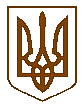 УКРАЇНАБілокриницька   сільська   радаРівненського   району    Рівненської    областіВ И К О Н А В Ч И Й       К О М І Т Е ТРІШЕННЯвід  09 серпня  2018  року                                                                                 № 131                                                                            Про дозвіл на газифікаціюсадового будинку	Розглянувши  заяву гр. Бондарчук Юрія Тарасовича  про дозвіл на газифікацію садового будинку в садовому масиві №1, земельна ділянка                 № 208 на території Білокриницької сільської ради, керуючись ст. 30 Закону України «Про місце самоврядування в Україні», виконавчий комітет Білокриницької сільської радиВ И Р І Ш И В :Дати дозвіл на газифікацію садового будинку гр. Бондарчук Ю.Т.  в  садовому масиві №1, земельна ділянка № 208  на території Білокриницької сільської ради.Зобов’язати гр. Бондарчук Ю.Т.  виготовити відповідну проектну документацію та погодити її згідно чинного законодавства.Після будівництва газопроводів передати їх безкоштовно на баланс ПАТ «Рівнегаз Збут».Сільський голова                                                                                      Т. Гончарук 		                                                                